Asia Pacific Management and Business Application(APMBA)Asia Pacific*Faculty of Economic and Business, University of Brawijaya, Malang, IndonesiaAbstractAsia Pacific Management and Business Application. Asia Pacific Management and Business Application. Asia Pacific Management and Business Application. Asia Pacific Management and Business Application. Asia Pacific Management and Business Application. Asia Pacific Management and Business Application. Asia Pacific Management and Business Application. Asia Pacific Management and Business Application. Asia Pacific Management and Business Application. Asia Pacific Management and Business Application. Asia Pacific Management and Business Application. Asia Pacific Management and Business Application. Asia Pacific Management and Business Application. Asia Pacific Management and Business Application. Keywords Asia, Pacific, Management, Business, ApplicationReceived: 10 February 2020; Accepted: 14 March 2020 Published Online: 29 April  2020IntroductionAsia Pacific Management and Business Application. Asia Pacific Management and Business Application. Asia Pacific Management and Business Application.Asia Pacific Management and Business Application. Asia Pacific Management and Business Application. Asia Pacific Management and Business Application.Asia Pacific Management and Business Application. Asia Pacific Management and Business Application. Asia Pacific Management and Business Application.Table Example:Table 1. Asia Pacific Management and Business Application    	 Source : APMBAFigure Example: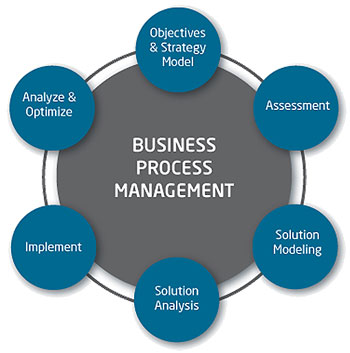 Figure 1. Asia Pacific Management and Business ApplicationNotes on ContributorAsia Pacific is a senior lecturer in Magister Management Program, University of Brawijaya. His research interest are Financial management, Risk Management,  Good Governance, Audit Forensic, strategic management, Capital market.ReferencesAsia, Pacific. (2012). Asia Pacific and Business Application. International Journal of Asia Pacific and Business Application Vol. 3 No. 3.Business, Application, (2013), Asia Pacific and Business Application, 1st Ed, Prentice Hall, USA.Asia Pacific IndexManagementBusiness               Chi-square ( X2)< 62,5013,05576FitProbability> 0,050,097 FitRMSEA< 0,080,030FitGFI> 0,900,945 FitAGFI> 0,900,8930Marginal  FitCMIN/df< 2,001,45064FitTLI> 0,900,96513FitCFI> 0,950,99236Fit